Конспект  интегративного урока-проектав 8 «а» (гуманитарном) классеЭкология золота в повести Н.В.Гоголя «Портрет»(Опыт исследования  последовательности неслучайным образом взаимосвязанных событий, научных данных с позиции нарративного знания)Учитель химии Палагина Т.В.Учитель литературы Палагин Д.Ю.2009 годЦель проекта: Показать взаимосвязь научных и литературных знаний, обосновать возможность сопоставления химических и нравственных  законовЗадачи проекта:Выявить систему взаимосвязи химии и человека на основе понятия о химических элементах и повести Н.В.Гоголя «Портрет»Продолжить изучение и осмысление темы «Экология души человека»Закрепить  знания об элементах (на примере золота), их физических и химических свойствОтработать умения находить массовую долю вещества в смеси (сплавах)Закрепить знания о характеристике литературного герояОтработать умения определять идею и тему литературного произведения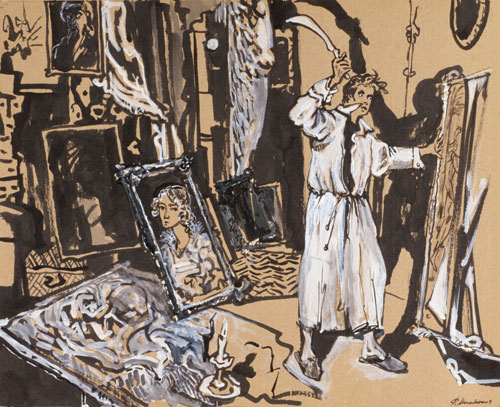 оборудованиеоборудованиеМультимедийный проектор, экран, компьютер, колонкиМультимедийный проектор, экран, компьютер, колонкиМультимедийный проектор, экран, компьютер, колонкиДидактический материал, видео и мультимедийный материалДидактический материал, видео и мультимедийный материалПрезентация PowerPoint (сопровождение проекта) (приложение 1)Видеоролики (ассоциативные ряды) (приложение 2)Фильм – презентация проекта (приложение 3)Текстовые материалы (исследования, проведённые группами) (приложение 4)Раздаточный материал – задания (приложение 5)Презентация PowerPoint (сопровождение проекта) (приложение 1)Видеоролики (ассоциативные ряды) (приложение 2)Фильм – презентация проекта (приложение 3)Текстовые материалы (исследования, проведённые группами) (приложение 4)Раздаточный материал – задания (приложение 5)Презентация PowerPoint (сопровождение проекта) (приложение 1)Видеоролики (ассоциативные ряды) (приложение 2)Фильм – презентация проекта (приложение 3)Текстовые материалы (исследования, проведённые группами) (приложение 4)Раздаточный материал – задания (приложение 5)№ этапаСодержание этапаСодержание этапаПредполагаемое времяВид деятельности учащихся*Вступительные слова учителей об особенностях работы на проекте (см. приложение *).  Комментарии по организации деятельности на данном проекте. Знакомство с материалами и структурой проектаВступительные слова учителей об особенностях работы на проекте (см. приложение *).  Комментарии по организации деятельности на данном проекте. Знакомство с материалами и структурой проекта2 мин1Вступление. «Для гения нет в природе мелкого и ничтожного штриха»а) Учитель химии:- Пожалуй, ни один химический элемент в истории человечества не оказывал такого неоднозначного влияния на жизнь людей как золото. С позиций химии – это элемент группы IВ периодической таблицы, относящийся благодаря малой химической активности к благородным металлам. Блеск золота – блеск солнца (sol- лат.). Да и латинское название элемента – aurum, обозначает «жёлтое» и родственно с Авророй (Aurora) – утренней зарёй. б) Учитель литературы:-  Мировая литература тоже не оставила золото без внимания, увидев в нём способы раскрытия характеров, аргументацию поступков, основу сюжетов. Gold – англ. и  нем., goud – голландское, guld – датское( гульдены) – родственны индоевропейскому  ghel     и, видимо греческому богу солнца Гелиосу.Вступление. «Для гения нет в природе мелкого и ничтожного штриха»а) Учитель химии:- Пожалуй, ни один химический элемент в истории человечества не оказывал такого неоднозначного влияния на жизнь людей как золото. С позиций химии – это элемент группы IВ периодической таблицы, относящийся благодаря малой химической активности к благородным металлам. Блеск золота – блеск солнца (sol- лат.). Да и латинское название элемента – aurum, обозначает «жёлтое» и родственно с Авророй (Aurora) – утренней зарёй. б) Учитель литературы:-  Мировая литература тоже не оставила золото без внимания, увидев в нём способы раскрытия характеров, аргументацию поступков, основу сюжетов. Gold – англ. и  нем., goud – голландское, guld – датское( гульдены) – родственны индоевропейскому  ghel     и, видимо греческому богу солнца Гелиосу.2 мин.Беседа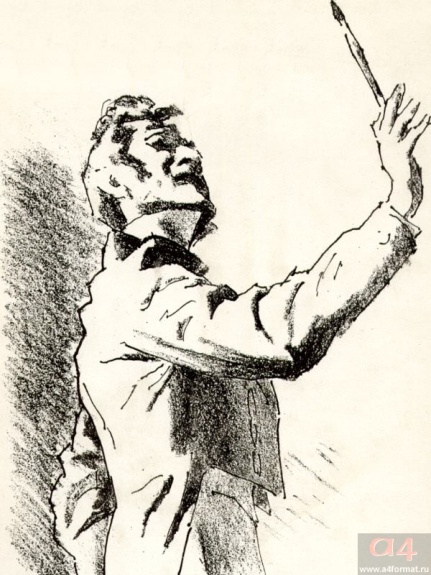 2Задание № 1. Золото и жизнь. Золото и литератураЗадание № 1. Золото и жизнь. Золото и литература5 минВыполнение задания в группахУстные ответы – обоснование ответаВыполнение заданийОтветы групп2а) Учитель химии:- Вам предлагается вспомнить, в каких сферах практической человеческой жизнедеятельности можно встретить золото. Свой ответ оформите в любой удобной для вас форме (например:  таблица, схема, ряд рисунков с комментариями)б) Работа в группахв) Учитель литературы:- Литература тоже не осталась в стороне: без труда можно вспомнить произведения, в которых золото (или изделия из него) играет весьма ощутимую роль. Это и есть задание: составьте таблицу, схему, показывающую наличие золота в сюжетах знакомых вам произведенийг) работа в группаха) Учитель химии:- Вам предлагается вспомнить, в каких сферах практической человеческой жизнедеятельности можно встретить золото. Свой ответ оформите в любой удобной для вас форме (например:  таблица, схема, ряд рисунков с комментариями)б) Работа в группахв) Учитель литературы:- Литература тоже не осталась в стороне: без труда можно вспомнить произведения, в которых золото (или изделия из него) играет весьма ощутимую роль. Это и есть задание: составьте таблицу, схему, показывающую наличие золота в сюжетах знакомых вам произведенийг) работа в группах5 минВыполнение задания в группахУстные ответы – обоснование ответаВыполнение заданийОтветы групп3.Комментарии учителей к заданиям.(комментарии даются на основе ответов – требуется некое умение преподавателя обобщить сказанное, сделать вывод)Варианты выводов:а) Химия:Потребление золота в мире по разным оценкам составляет 2300-2700 тонн в год: монеты, медали, зубные протезы, контакты, защитные покрытия, особое стекло. И, вне всякого сомнения, золото – это показатель успешности человека. Справедливый или нет?...б) Литература:Начиная с древних времён, в сказках, былинах, мифах золото прочно закрепило за собой значение обеспеченности, власти. Помимо этого, оно вынуждало людей рисковать жизнью, проверяло нравственные и моральные качества, являясь эталоном…Комментарии учителей к заданиям.(комментарии даются на основе ответов – требуется некое умение преподавателя обобщить сказанное, сделать вывод)Варианты выводов:а) Химия:Потребление золота в мире по разным оценкам составляет 2300-2700 тонн в год: монеты, медали, зубные протезы, контакты, защитные покрытия, особое стекло. И, вне всякого сомнения, золото – это показатель успешности человека. Справедливый или нет?...б) Литература:Начиная с древних времён, в сказках, былинах, мифах золото прочно закрепило за собой значение обеспеченности, власти. Помимо этого, оно вынуждало людей рисковать жизнью, проверяло нравственные и моральные качества, являясь эталоном…5 минБеседа/ лекция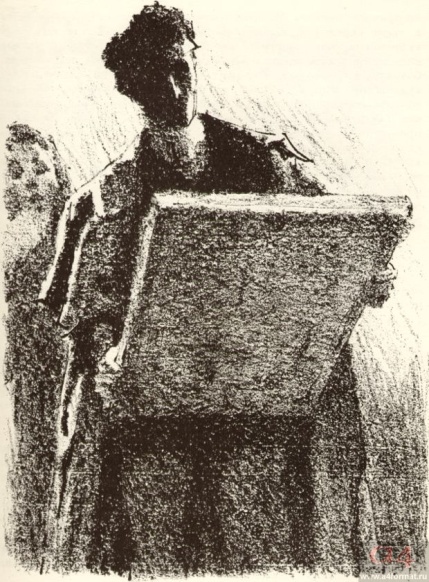 4.Просмотр видеоролика № 1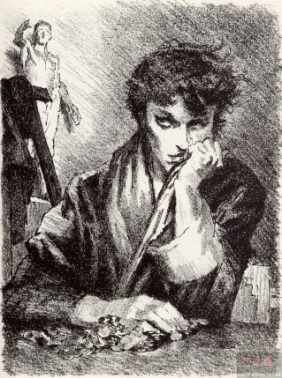 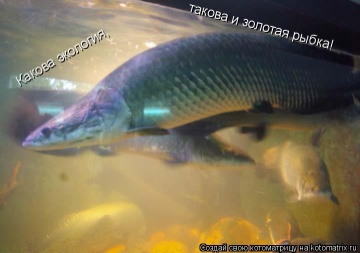 Просмотр видеоролика № 11,5 Мин5.Задание № 2. Свойства Элемента. Изменение характеристик (свойств)литературного герояЗадание № 2. Свойства Элемента. Изменение характеристик (свойств)литературного герояДо 1,5 минДо 5 мин1 минДо 5 минЛекция с элементами беседы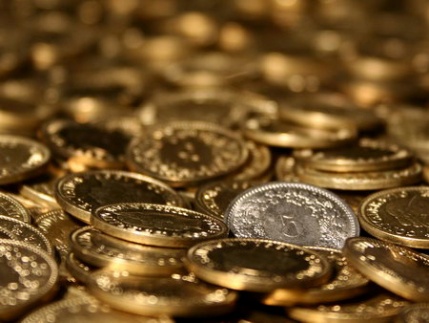 Работа в группахЛекция, беседаРабота в группах. Устные ответы5.а) Учитель химии:К 2008 г. известно 117 химических элементов (с порядковыми номерами с 1 по 116 и 118), из них 94 обнаружены в природе (некоторые — лишь в следовых количествах), остальные 23 получены искусственно в результате ядерных реакций. Первые 112 элементов имеют постоянные названия, остальные — временные. Поговорим об одном из них: Привыкший к поклоненью и услугам,    Однажды слиток золотой изрек:       «Ты кланяться мне должен, черный уголь!Но золоту ответил уголек:«Не зазнавайся, золото, не надо.Ты – мертвое без плавки и литья.Чтоб сделать вещь или отлить награду,Еще тебя расплавить должен я».б) Задание 2.  Дайте характеристику химическим и физическим свойствам золота. Не забывайте об оформлении листа с ответом.в) Учитель литературы:Литературным героем писатель выражает свое понимание человека, взятого с некоторой точки зрения, во взаимодействии подобранных писателем признаков. Люди и вещи, созидаемые художником, содержат только те элементы и только в тех соотношениях, какие нужны для того, чтобы они могли выполнять свое назначение. Посмотрим, какие элементы выбрал Гоголь Н.В., создавая образ Чартковаг) Задание 2. В литературном произведении тоже есть элементы. Они взаимодействуют, «вступают в реакции». Вспомните, как происходили изменения в Чарткове. Под воздействием каких факторов? Попробуем сделать схему этих изменений.а) Учитель химии:К 2008 г. известно 117 химических элементов (с порядковыми номерами с 1 по 116 и 118), из них 94 обнаружены в природе (некоторые — лишь в следовых количествах), остальные 23 получены искусственно в результате ядерных реакций. Первые 112 элементов имеют постоянные названия, остальные — временные. Поговорим об одном из них: Привыкший к поклоненью и услугам,    Однажды слиток золотой изрек:       «Ты кланяться мне должен, черный уголь!Но золоту ответил уголек:«Не зазнавайся, золото, не надо.Ты – мертвое без плавки и литья.Чтоб сделать вещь или отлить награду,Еще тебя расплавить должен я».б) Задание 2.  Дайте характеристику химическим и физическим свойствам золота. Не забывайте об оформлении листа с ответом.в) Учитель литературы:Литературным героем писатель выражает свое понимание человека, взятого с некоторой точки зрения, во взаимодействии подобранных писателем признаков. Люди и вещи, созидаемые художником, содержат только те элементы и только в тех соотношениях, какие нужны для того, чтобы они могли выполнять свое назначение. Посмотрим, какие элементы выбрал Гоголь Н.В., создавая образ Чартковаг) Задание 2. В литературном произведении тоже есть элементы. Они взаимодействуют, «вступают в реакции». Вспомните, как происходили изменения в Чарткове. Под воздействием каких факторов? Попробуем сделать схему этих изменений.До 1,5 минДо 5 мин1 минДо 5 минЛекция с элементами беседыРабота в группахЛекция, беседаРабота в группах. Устные ответы6.Комментарии учителей по итогам работы группУчитель химии:Любой химический элемент изначально не социален. Общество придаёт ему порой излишнюю значимость, основанную, правда, на его свойствах.Учитель литературы:Человеческая натура уникальна тем, что способна изменяться! Факторов, влияющих на становление, огромное количество. И ЗОЛОТО, как химический элемент, обладающий социально-психологическими свойствами, один из нихКомментарии учителей по итогам работы группУчитель химии:Любой химический элемент изначально не социален. Общество придаёт ему порой излишнюю значимость, основанную, правда, на его свойствах.Учитель литературы:Человеческая натура уникальна тем, что способна изменяться! Факторов, влияющих на становление, огромное количество. И ЗОЛОТО, как химический элемент, обладающий социально-психологическими свойствами, один из нихДо 2 минБеседа с элементами диспута7.Расширение темы: вопросы учителей(По тексту) Блеснули червонцы – похоже на пробу 999,9? Так ли это?А что такое проба? Какие пробы используются в производстве?Почему из «чистого» золота нельзя сделать  монету?Пищевое золото – это что?(Слова об экологии здоровья (добавка Е-175, краситель, запрещена)(Экология души – что изначально хотел купить Чартков на эти деньги? (Краски) Что приобрёл в итоге? (роскошь). Сохранил ли он творческое в душе? Расширение темы: вопросы учителей(По тексту) Блеснули червонцы – похоже на пробу 999,9? Так ли это?А что такое проба? Какие пробы используются в производстве?Почему из «чистого» золота нельзя сделать  монету?Пищевое золото – это что?(Слова об экологии здоровья (добавка Е-175, краситель, запрещена)(Экология души – что изначально хотел купить Чартков на эти деньги? (Краски) Что приобрёл в итоге? (роскошь). Сохранил ли он творческое в душе? Беседа, диспут, диалог8.Задание 3. Определение ценности элементовЗадание 3. Определение ценности элементов4 мин4 минБеседа, выполнение заданий, ответы8.а) Учитель химии: Давайте посмотрим на этот вопрос с двух позиций:Каковы плюсы и минусы золота – пищевой добавки (Е-175)Определите массу золота в одном грамме сплава (пробы указаны на листе № 3)б) Учитель литературы: Творческая деятельность человека – это величайшая ценность. Как стать творцом, кто такой творец? – эти вопросы до сих пор не имеют однозначного ответа, но… Можно оценить и проанализировать действия человека, дать им характеристику, исходя из контекста произведения. Чем мы сейчас и займёмся.а) Учитель химии: Давайте посмотрим на этот вопрос с двух позиций:Каковы плюсы и минусы золота – пищевой добавки (Е-175)Определите массу золота в одном грамме сплава (пробы указаны на листе № 3)б) Учитель литературы: Творческая деятельность человека – это величайшая ценность. Как стать творцом, кто такой творец? – эти вопросы до сих пор не имеют однозначного ответа, но… Можно оценить и проанализировать действия человека, дать им характеристику, исходя из контекста произведения. Чем мы сейчас и займёмся.4 мин4 минБеседа, выполнение заданий, ответы9.Заключительная часть проектаа) Учитель химии:Что такое экология души? Это гармоничное взаимодействие личности с обществом и культурой. В мире химических элементов царит гармония, определённая самой природой. В мире человека эта гармония порой бывает нарушена.б) Учитель литературы:Химические элементы неразрывно связаны с жизнью человеческого общества: мистика кладов, золотовалютные запасы, драгоценности – малая часть того, в чём они выражаются. Ценности личности, общества, культуры – вот то, что способно примирить и гармонично соединить красоту Науки и Человеческой ДушиЗаключительная часть проектаа) Учитель химии:Что такое экология души? Это гармоничное взаимодействие личности с обществом и культурой. В мире химических элементов царит гармония, определённая самой природой. В мире человека эта гармония порой бывает нарушена.б) Учитель литературы:Химические элементы неразрывно связаны с жизнью человеческого общества: мистика кладов, золотовалютные запасы, драгоценности – малая часть того, в чём они выражаются. Ценности личности, общества, культуры – вот то, что способно примирить и гармонично соединить красоту Науки и Человеческой Души2 минБеседа с элементами лекции10.Рефлексия. Просмотр тематического видеороликаРефлексия. Просмотр тематического видеоролика1,5 минПримечание:Данный проект является частью № 2 годового проекта под общим названием «Химия и литература – точки соприкосновения». Изначально подобные занятия рассчитаны на 80 мин (2 урока). Мы предлагаем вариант, адаптированный к семинару. Предлагаем учитывать известную степень вариативности в проведении и обосновании подобного рода учебной деятельности.Примечание:Данный проект является частью № 2 годового проекта под общим названием «Химия и литература – точки соприкосновения». Изначально подобные занятия рассчитаны на 80 мин (2 урока). Мы предлагаем вариант, адаптированный к семинару. Предлагаем учитывать известную степень вариативности в проведении и обосновании подобного рода учебной деятельности.Примечание:Данный проект является частью № 2 годового проекта под общим названием «Химия и литература – точки соприкосновения». Изначально подобные занятия рассчитаны на 80 мин (2 урока). Мы предлагаем вариант, адаптированный к семинару. Предлагаем учитывать известную степень вариативности в проведении и обосновании подобного рода учебной деятельности.Примечание:Данный проект является частью № 2 годового проекта под общим названием «Химия и литература – точки соприкосновения». Изначально подобные занятия рассчитаны на 80 мин (2 урока). Мы предлагаем вариант, адаптированный к семинару. Предлагаем учитывать известную степень вариативности в проведении и обосновании подобного рода учебной деятельности.Примечание:Данный проект является частью № 2 годового проекта под общим названием «Химия и литература – точки соприкосновения». Изначально подобные занятия рассчитаны на 80 мин (2 урока). Мы предлагаем вариант, адаптированный к семинару. Предлагаем учитывать известную степень вариативности в проведении и обосновании подобного рода учебной деятельности.